Personal data Educational qualificationsAcademic &  professional experiences  Professional AffiliationScientific and academic participationsCommunity servicesManagement experiences Publishing & researches Scientific awardsPlease attach the following certificates with CVEducational/ Academic qualificationsInternship Professional licensesAcademic/Teaching experiencesprofessional experiences Management experiencesWorkshopsConferencesSeminars Training coursesScientific AwardsMedical registration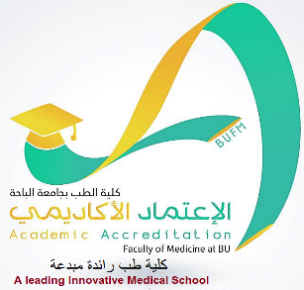 Albaha UniversityFaculty of MedicineCurriculum vita for teaching staff   (2021-2022)(1442-1443)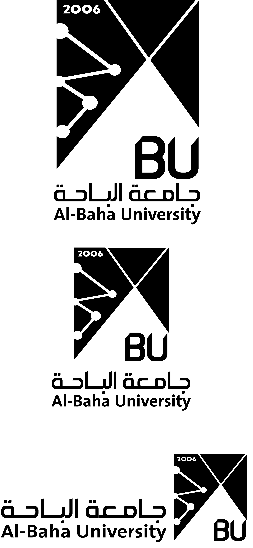 MDAcademic degree Eman Abdallah Ahmed AliName Forensic medicine & toxicologyMajor specialty EgyptianNationalityForensic medicine & toxicologyMinor specialty3/9/1983Date of birth Assistant professorJob positionFemaleSex Dr.emanabdallah1983@gmail.come.ali@bu.edu.sa Email 00966547450343Phone number Baher region Address 2Al BahaAddress 1Date  Country -cityUniversityFacultyMinor specialtyMajor specialtyType of certificate2006ZagazigZagazigMedicine Medicine MedicineBachelor of Medicine and Surgery2011ZagazigZagazigMedicineForensic Medicine and ToxicologyForensic Medicine and ToxicologyMaster degree of Forensic Medicine and Toxicology2015ZagazigZagazigMedicineForensic Medicine and ToxicologyForensic Medicine and ToxicologyMD degree of Forensic Medicine and Toxicology2016CairoAin ShamsMedicineClinical nutritionClinical nutritionProfessional Diploma of Clinical Nutrition]Date from toOrganizationJob Title19/10/2018- nowFaculty of Medicine- Baha UniversityAssociate professor in pharmacology department21/1/2018Faculty of medicine- Zagazig universityAssociate Editor in Zagazig university medical journal32011Faculty of medicine- Suez Canal  universityMember of Egyptian society of natural toxins Suez Canal University42013Faculty of medicine- Zagazig universityA member of Egyptian Society of Clinical Toxicology52013Arabic union of forensic and toxicologyA member of Arabic union of forensic and toxicology61/9/2008Faculty of medicine- Zagazig universityA member of quality management team78Date Country -cityPositionorganizations2008 – 2011zagazigDemostrator Forensic medicine and toxicology department12011 – 2015zagazigAssistant lecturer Forensic medicine and toxicology department22015 zagazigAssistant professorr Forensic medicine and toxicology department32018BahaAssistant professorrPharmacology department4DateCountry -cityTitle Nature of participationNumber participations Type2008Cairo 3rd International conference of natural toxins 2008attendance17Conferences2009MansouraRecent Advances in Forensic Medicine & Clinical ToxicologyAttendance & participation17Conferences2009Zagazig sustainability of Environmental Development and Health Promotion ( Future Vision)2009.attendance17Conferences2010Cairo 8th Annual Conference of Forensic Medicine and Clinical Toxicology Department, Faculty of Medicine –Cairo Universityattendance17Conferences2010Zagazig 4th International Conference Of Pathology Department (Egyptian Outlines Of HCV)attendance17Conferences2011Cairo 9th annual conference of the Forensic Medicine and Clinical Toxicology Department, Faculty of Medicine –Cairo Universityattendance2012Zagazig 17th annual conference of faculty of medicine zagazig university ( patient safety)attendance2012Zagazigscientific day of Riot Control Techniques & Resolution of Protests, Pro & Cons2012attendance2014zagazigESCT 3rd Annual Conference ( Addiction & Substance Abuse…Facts & Challenges) Attendance & participation2014zagazig2nd Annual Conference Of Zagazig Medical Research Council (Challenges of Strategic Research Planning)attendance2015cairosixth summer school- Gender Based Violnce-Pushing Borders:Together we can do moreattendance2015zagazigNew Era in Forensic Medicine and Clinical Toxicology Conferenceattendance2016cairo7th Forensic Summer School on Domestic Violence- Violence and Society Between Present and Futureattendance2017Cairo sixth International Conference of Forensic Medicine and Clinical Toxicology Department, Faculty of Medicine –Ain Shams Universityattendance2017Zagazig 2nd forensic medicine & clinical toxicology dep5th Egyptian society of clinical toxicology international conference 2017.attendance5-3-201928-6-1440Maternity & Children`s Hospital. MeccaSaudi conference for clinical toxicology held in maternity and children hospitalattendance11-2019    King Fahd Hospital- AlbahaHepatosurgery conferenceattendance2016zagazigNursing deathspeaker75Seminars & Meetings2012zagazigSport injuries speaker75Seminars & Meetings2015zagazigAspartameattendance75Seminars & Meetings2016zagazigCrimr scene examinationattendance75Seminars & Meetings2017zagazigDesigner drugsattendance75Seminars & Meetings2018zagazigElrctronic cigarettespeaker75Seminars & Meetings2015zagazigExplosion speaker75Seminars & Meetings2012zagazigFacial reconstructionattendance75Seminars & Meetings2012zagazigForensic Odontologyattendance75Seminars & Meetings2013zagazigDecomposition of hanging bodiesattendance75Seminars & Meetings2014zagazigPost mortem Artifactsattendance75Seminars & Meetings2014zagazigTransportation injuriesattendance75Seminars & Meetings2014zagazigEuthanasiaattendance75Seminars & Meetings2015zagazigTraumatic Embolismattendance75Seminars & Meetings2013zagazigComputer crimesattendance75Seminars & Meetings2015zagazigVirtual autopsyattendance75Seminars & Meetings2012zagazigTortureattendance75Seminars & Meetings2015zagazigFemale Abuseattendance75Seminars & Meetings2016zagazigGeneral features of neglect and starvationattendance75Seminars & MeetingsMansouraSeparation and quantitative analytical techniques in toxicologyattendance16Training course Zagazig Basics of finger ridge identificationAttendance & participation16Training course ZagazigAddictionattendance16Training course ZagazigThe use of technology in teachingattendance16Training course ZagazigStandards of quality in the teaching processattendance16Training course ZagazigManagement of the research teamattendance16Training course ZagazigCommunication skills in various modes of educationattendance16Training course ZagazigStrategic Planning for H.E. institutesattendance16Training course ZagazigClinical Education Enhancement (CEE) Basic level I.attendance16Training course ZagazigCompetitive projects and how to write a competitive proposalattendance16Training course ZagazigBasics of BioinformaticsattendanceZagazigFinancial and legal aspects of university workattendanceZagazigThe modern knowledge cycle training elementsattendanceCairo Toefl IBT score 75Attendance & participationZagazigAttending First Aid & Disaster Management CourseattendanceZagazigResearch Methodologyattendance12-2019Albaha UniversityEffective learning attendance25-6-2020Albaha UniversityLearning  outcomesattendance15-7-2020Albaha UniversityHealthcare Infection SocietyThe role of SARS-CoV-2 testing in the IPC management of patients and staffattendance6-10-2021Saudi Digital libraryBMJ best practice and BMJ journalsattendance20-10-2021Albaha UniversityEffective Academic Advisingattendance25-10-2021Albaha UniversityWriting the annual reportattendanceacademic Committee   academic Committee   academic Committee   academic Committee   Community participationCommunity participationCommunity participationCommunity participationCommunity participationCommunity participationDate placeNature of participationNature of  serviceTitle8/5/2008Toxicology unit faculty of medicineResident in toxicology unit1234Date organizationJob title 1234 Citation countpublication in Web of Science Research title1Ain Shams Journal of Forensic Medicine and Clinical ToxicologyStudy of Probable Toxic Effects of Bisphenol A & the Protective Role of Vitamin E on Testes and Prostate of Adult Male Albino Ratsfile:///C:/Users/96654/AppData/Local/Temp/AJFM_Volume%2029_Issue%202_Pages%207-18-1.pdf 11Egypt J. Forensic Sci. Appli. ToxicolA study of subchronic genotoxic effects of zinc oxide nanoparticles and protective role of vitamin e on the stomach and pancreas in adult albino ratshttps://ejfsat.journals.ekb.eg/article_15687.html21Egypt J. Forensic Sci. Appli. ToxicolPotential protective role of selenium on acrylamide-induced oxidative stress in rats: a biochemical, histopathological studyhttps://ejfsat.journals.ekb.eg/article_16186.html3HeliyonProtective effects of caffeic acid phenethyl ester on cadmium-induced testicular injury: A crucial role of antioxidant enzymes in male mice infertilityhttps://www.scopus.com/record/display.uri?eid=2-s2.0-85105262110&origin=resultslist&sort=plf-f&src=s&sid=972350654033d85fef221cc9e5cd71da&sot=b&sdt=b&sl=166&s=TITLE-ABS-KEY%28Protective+effects+of+caffeic+acid+phenethyl+ester+on+cadmium-induced+testicular+injury%3a+A+crucial+role+of+antioxidant+enzymes+in+male+mice+infertility%29&relpos=0&citeCnt=0&searchTerm= 4Current researchesCurrent researchesCurrent researchesCurrent researchesFavourite research topicsFavourite research topicsFavourite research topicsFavourite research topicsEnvironmental toxicityEnvironmental toxicityEnvironmental toxicityEnvironmental toxicityDateFaculty/University Title NumberThesis supervision  Thesis supervision  Thesis supervision  Thesis discussion   Thesis discussion   Thesis discussion   DateTitleNumberJournal arbitration   Journal arbitration   Journal arbitration   Journal arbitration   Journal arbitration   Date OrganizationTitle 1234